МИНИСТЕРСТВО ОБРАЗОВАНИЯ РЕСПУБЛИКИ БЕЛАРУСЬБЕЛОРУССКИЙ ГОСУДАРСТВЕННЫЙ УНИВЕРСИТЕТФАКУЛЬТЕТ ФИЛОСОФИИ И СОЦИАЛЬНЫХ НАУКпри поддержке инновационного фонда Минского городского исполнительного комитетаМеждународная научно-практическая конференция и научно-практические семинары «Социальные практики и развитие городской среды:урбанистика и инноватика»(25-26 ноября 2021 года, Минск, Кальварийская 9)Главный концепт мероприятий - «умный город» - широкая комплексная система, интегрирующая в рамках жизни города умных людей, принимающих умные решения, использующие при этом умные инструменты для создания умной инфраструктуры. Конференция мультидисциплинарна, приглашаются специалисты из различных областей, занимающиеся проблематикой города.Сайт конференции http://conf.bsu.by/social_practices_and_urban_development_ru/Приоритетные направления конференции (25 ноября 2021 г.):Город как образовательная средаГород как площадка образовательных проектов. Образовательные и профессиональные практики города. Город и инновационное образование. Университет как фактор и субъект развития города. Роль университета в формировании идентичности города и идентичности горожанина. Университет и городские традиции. Университет как инициатор и участник модернизации городской среды. Университетский кампус как феномен культуры. Городское планирование и университет. Университет и культурное наследие городов. Урбанистика как учебная дисциплина.Digital city и Data-based decisions в городском развитии: перспективы и рискиЦифровизация городской инфраструктуры и социальных практик. Электронное правительство (Open Government). Модернизация и цифровизация основных отраслей городской жизни (транспорт, медицина, энергетика, управление, производство, досуг и пр.). Персонализация услуг и сервисов в привязке к локальной специфике места; «геомедиа» и большие данные, интернет вещей в связке «умный дом – умная улица – умный город». Big Data в городской среде: особенности содержания, сбора, хранения, защиты, анализа. Опросы общественного мнения в современном городе: особенности формирования выборки, организации, проведения, обработки и интерпретации результатов. Включенное наблюдение и другие качественные методы городских исследований (city studies). Лонгитюдные исследования как средство изучения развития города.Исследования города и стратегическое управление городомОсновные акторы – власть, бизнес и гражданское общество как стейкхолдеры, от которых зависит принятие решений и обеспечение их реализации. Социальный маркетинг и стейкхолдер-менеджмент. Город как бренд. Позиционирование и продвижение города как бренда для развития туризма, привлечения инвестиций, повышения уровня жизни и пр.Мониторинг и оценка ситуации, экспертные заключения, научные исследования, SWOT-анализ и оценки рисков; управление и контроль над социальными процессами; пробные, тестовые проекты и их внедрение. Проблематизация, проектирование и прогнозирование последствий стратегически важных решений, опросы местных жителей и экспертные интервью; эвристика, коллегиальность и системный подход в принятии решений.Город и эпидемия. История эпидемий и европейских городов. Городские повседневные практики в период пандемии Covid-19. Городское планирование и управление в период пандемии. Город как поликультурная средаПортрет современного горожанина. Социокультурное пространство города. Городской образ жизни. Публичные персоны, «селебрити» и «простые люди». Лидеры мнений, «инфлюенсеры» и «фолловеры». Организации и корпорации, различные группы и сообщества, городские культуры и субкультуры, публики и контрпублики.Город предстает как символический конструкт, его репутация и создаваемый имидж. Места, события и практики, городские легенды и мифы как символические ресурсы территориальной айдентики; «креативные кластеры» и «третьи места» как привлекательные ареалы для горожан и туристов. Психология восприятия городского пространства. Ментальные карты города. Институционализированные и неформальные городские символы.Культура, субкультуры и контркультуры города. Культурное пространство города. Культура праздника в городе. Уличная культура. Городской дизайн. Социальная стратификация и городской ландшафт. Джентрификация. Сохранение городского наследия. «Масса» и «элиты» города. Феномен культурной площадки. Проблематика интеграции мигрантов в городскую среду.«Удобный и дружелюбный город»: инклюзивные технологии и универсальный дизайнЦентр и периферия, столица и регионы – устранение дисбаланса для достижения устойчивого роста. Функциональность городской среды и новые коммуникационные векторы. Стратегия устойчивого развития города. «Дружелюбная городская среда». «Зеленый город» и экологические практики. Инклюзивность, партиципация и совместное проектирование городской среды для поиска оптимальных путей ее развития. Медиация: стратегии и тактики решения конфликтов и достижения компромиссов, децентрализация и распределение полномочий. Культурные и образовательные проекты, социально значимые инициативы и гражданский активизм, информирование и продвижение планов развития территории посредством социальной рекламы и PR. Структура города. Доступная городская среда для людей с особыми потребностями. Конструирование моделей инклюзивной культуры городских сообществ. Создание доступной среды для граждан c особенностями. Инклюзивное образование как ресурс создания толерантной среды. Универсальный дизайн в инклюзивном образовании. Социальные и культурные проекты как инструменты решения проблем лиц с социальной недостаточностью. Образовательные модели профессиональной подготовки по социальной урбанистике.Запланирована работа круглого стола на тему: «Цифровой город» и цифровые компетенции горожан: тенденции и механизмы взаимовлиянияМодераторы: Титаренко Лариса Григорьевна, доктор социологических наук, профессор (Минск), Карапетян Рубен Вартанович, кандидат социологических наук, доцент (Санкт-Петербург)Круглый стол посвящён обсуждению процессов цифровой трансформации городской среды и их влиянию на трансформацию рынка труда. Будут рассмотрены такие вопросы, как социологическая реконцептуализацию термина «умный город», этапы в эволюции теоретических представлений об «умном городе», роль городской среды в формировании цифровых компетенций горожан в повседневных и профессиональных практиках, а также влияние грамотности населения в сфере ИКТ на цифровизацию городского пространства. Будут представлены эмпирические данные, собранные в 2021 году в Минске и Санкт-Петербурге, посвящённые конкретным направлениям дигитализации городской среды, влиянию пандемии на цифровую трансформацию рынка труда, а также связанные с этими процессами социальные риски (прежде всего, техностресс как трудности в адаптации к новой цифровой реальности). Обучающие научно-практические семинары (26 ноября 2021 г.):«Электронное правительство в цифровом обществе» (6 часов)«Новые подходы, технологии и методики междисциплинарного и социологического исследования актуальных проблем современного города» (6 часов) «Динамика распространения инноваций в современной городской среде» (6 часов)Рабочие языки конференции: русский, белорусский, английский.К началу конференции будет выпущен электронный сборник материалов.Участие в конференции не предполагает организационных взносов.Участие в конференции возможно в очной и заочной формах.Затраты, связанные с проездом, проживанием и питанием, несут участники конференции или учреждения, их командирующие.Для участия в конференции и обучающих семинарах необходимо не позднее 30 сентября 2021 года пройти регистрацию (заполнить и отправить регистрационную форму, выбрав соответствующую секцию и/или обучающий семинар по ссылке: https://docs.google.com/forms/d/e/1FAIpQLSdTZ3Om30wIo9L1E8CjCDbhxMnqK27sKNJvSfUQbj9fIvtQeA/viewform?usp=sf_link ) и отправить текст материалов в формате .doc, .docx, .rtf на e-mail urbanffsn@gmail.com . В теме письма необходимо указать фамилию и инициалы автора, а также название секции (например, Иванов А.А. Актуальные вопросы теории и практики социальной работы).Ключевые даты конференцииКонтактная информация оргкомитета:220004, Минск, Кальварийская 9, Факультет философии и социальных наук, ауд.424. e-mail: FofanovaG@bsu.by, urbanffsn@gmail.comПредседатель оргкомитета: Гигин Вадим Францевич, кандидат исторических наук, доцент, декан факультета философии и социальных наук. Заместитель председателя организационного комитета: Фофанова Галина Александровна, кандидат психологических наук, доцент, заместитель декана по научно-исследовательской работе (e-mail: FofanovaG@bsu.by)ТРЕБОВАНИЯ К ПРЕДСТАВЛЯЕМЫМ МАТЕРИАЛАМОт каждого автора допускается не более одной публикации. В соавторстве не допускается более 
2-х человек.Название файлов с текстом статьи должно содержать фамилию автора (напр.: Иванов.rtf). При написании материалов в соавторстве указывается фамилия первого автора, затем второго (Иванов_Петров.rtf). Текст не должен содержать рисунков и таблиц.Все материалы проходят предварительное рецензирование, осуществляемое представителями оргкомитета и редакционной коллегии конференции. Решение о принятии /отклонении материалов принимается на основании анализа текстов, предоставляемых авторами. Учитывается соответствие содержания материалов тематике конференции, достоверность полученных результатов, соответствие стиля изложения требованиям, предъявляемым к научным публикациям, а также корректность оформления. Материалы проходят проверку в системе «Антиплагиат», оригинальность текста должна составлять не менее 60%.При подготовке материалов необходимо руководствоваться изложенными ниже требованиями. Материалы, оформленные не по требованиям, не редактируются и к публикации не принимаются. Порядок изложения текста публикации1. УДК2. Название публикации (не более 10–12 слов. Не допускается использовать в названии аббревиатуры и формулы). 3. Инициалы и фамилия автора(ов). 4. Аффилиация (названия организаций, в которых работает автор, адрес (улица, номер дома), индекс, город, страна, электронный адрес). Если авторов публикации несколько, то информация повторяется для каждого автора. Необходимо указать контактного автора (corresponding author) в английском блоке после аффилиации. Аспирантам и студентам необходимо указывать ФИО, степень и звание научного руководителя. 5. Аннотация на русском языке (аббревиатуры следует разворачивать. Объем аннотации – 90– 150 слов). 6. Ключевые слова на русском языке (отделяются друг от друга точкой с запятой). 7. Далее в той же последовательности необходимо указать блок информации (пункты 2–6) на английском языке. 8. Текст публикации.9. Библиографические ссылки.Текст публикации Объем текста – 4-6 страниц формата А-4 компьютерного набора, включая метаданные. Шрифт - Times New Roman, 14 кегль; межстрочный интервал – точно18 пт; поля: верхнее и нижнее – 20 мм, левое – 30 мм, правое – 1,5 мм.В тексте не должно быть нераскрытых аббревиатур (за исключением общеупотребительных). При упоминании в тексте наименований международных проектов, программ и т. п. обязательно указывается их полное наименование и перевод на русский язык.Библиографические ссылки Список источников оформляется в соответствии с ГОСТ СТБ 7.208-2008 «Библиографическая ссылка». Сокращение слов в библиографической записи согласно ГОСТ 7.12-93 и 7.12-2001, сокращение иностранных слов (согласно ISO 4) – http://www.issn.org/services/online-services/access-to-the-ltwa/ Ссылки на библиографические источники даются в порядке цитирования (упоминания) – порядковый номер ссылки и цитируемые страницы в тексте пишутся в квадратных скобках (например, [1, с. 3]). Постраничные сноски запрещены.Требования к аббревиатурам В тексте следует использовать только общепринятые сокращения (аббревиатуры). Не следует применять сокращения в названии публикации. Полный термин, вместо которого вводится сокращение, следует расшифровывать при первом упоминании его в тексте. 10 июня Первое информационное письмо. Начало регистрации1 сентября Второе информационное письмо30 сентября Окончание регистрации (очное и заочное участие) и приема материалов в сборник конференции15 октября Информирование о включении материалов в сборник 10 ноября Третье информационное письмо и публикация программы конференции25 ноября Публикация сборника и проведение конференции 26 ноябряПроведение обучающих семинаровОбразец оформления материаловУДК …………НАЗВАНИЕИ.С. Петров, О.С. СеменоваБелорусский государственный университетпр-т Независимости 4, 220004, Минск, Республика БеларусьIS_Petrov@mail.ruАннотация. Текст текст текст текст текст текст. Текст текст текст текст текст текст Текст текст текст текст текст текст . Текст текст текст текст текст текст Текст текст текст текст текст Текст текст текст текст текст текст. Текст текст текст текст текст текст.Ключевые слова: Текст; текст текст; текст; текст; текст.title I.S. Petrov., O.S. SemenovaBelarusian State University4, Nezavisimosti Av., 220004, Minsk, the Republic of BelarusIS_Petrov@mail.ruAbstract. Text text text text text text text. Text text text text text text text. Text text text text text text text. Text text text text text text text text.Keywords: Text; text text; text; text; text.Текст текст . Текст текст текст текст текст текст. Текст текст текст текст текст. Текст текст текст текст текст текст …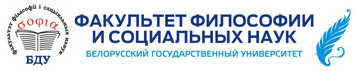 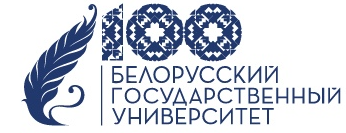 